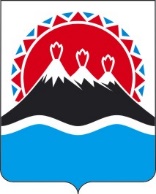 П О С Т А Н О В Л Е Н И ЕПРАВИТЕЛЬСТВАКАМЧАТСКОГО КРАЯг. Петропавловск-КамчатскийВ соответствии с постановлением Губернатора Камчатского края                       от 02.12.2021 № 161 «Об изменении структуры исполнительных органов государственной власти Камчатского края»ПРАВИТЕЛЬСТВО ПОСТАНОВЛЯЕТ:1. Внести в постановление Правительства Камчатского края от 15.02.2011              № 72-П «О комиссии при Правительстве Камчатского края по соблюдению требований к служебному поведению государственных гражданских служащих Камчатского края и урегулированию конфликта интересов» следующие изменения:1) преамбулу изложить в следующей редакции: «В соответствии со статьей 19 Федерального закона от 27.07.2004 № 79-ФЗ «О государственной гражданской службе Российской Федерации», а также                     в целях реализации пункта 8 Указа Президента Российской Федерации                          от 01.07.2010 № 821 «О комиссиях по соблюдению требований к служебному поведению федеральных государственных гражданских служащих                                  и урегулированию конфликта интересов»ПРАВИТЕЛЬСТВО ПОСТАНОВЛЯЕТ:»;2) постановляющую часть изложить в следующей редакции:«1. Образовать комиссию при Правительстве Камчатского края по соблюдению требований к служебному поведению государственных гражданских служащих Камчатского края и урегулированию конфликта интересов в составе согласно приложению 1 к настоящему постановлению.2. Утвердить Порядок работы комиссии при Правительстве Камчатского края по соблюдению требований к служебному поведению государственных гражданских служащих Камчатского края и урегулированию конфликта интересов, согласно приложению 2 к настоящему постановлению.3. Руководителям исполнительных органов государственной власти Камчатского края руководствоваться настоящим постановлением при издании приказов о комиссиях по соблюдению требований к служебному поведению государственных гражданских служащих Камчатского края и урегулированию конфликта интересов в соответствующем исполнительном органе государственной власти Камчатского края.4. Настоящее постановление вступает в силу через 10 дней после его официального опубликования.»;3) приложение 1 изложить в редакции согласно приложению 1 к настоящему постановлению;4) приложение 2 изложить в редакции согласно приложению 2 к настоящему постановлению. 2. Настоящее постановление вступает в силу через 10 дней после дня его официального опубликования.Приложение 1 к постановлению Правительства Камчатского краяот [Дата регистрации] № [Номер документа]«Приложение 1 к постановлению Правительства Камчатского краяот 15.02.2011 № 72-ПСостав комиссии при Правительстве Камчатского краяпо соблюдению требований к служебному поведениюгосударственных гражданских служащих Камчатского края и урегулированию конфликта интересов (далее - комиссия)Приложение 2 к постановлению Правительства Камчатского краяот [Дата регистрации] № [Номер документа]«Приложение 2 к постановлению Правительства Камчатского краяот 15.02.2011 № 72-ППорядокработы комиссии при Правительстве Камчатского края по соблюдению требований к служебному поведению государственных гражданских служащих Камчатского края и урегулированию конфликта интересов1. Настоящий Порядок разработан в соответствии с Федеральным законом от 27.07.2004 № 79-ФЗ «О государственной гражданской службе Российской Федерации», Федеральным законом от 25.12.2008 № 273-ФЗ                                 «О противодействии коррупции», Положением о комиссиях по соблюдению требований к служебному поведению государственных гражданских служащих Камчатского края и урегулированию конфликта интересов, утвержденным Законом Камчатского края от 03.12.2010 № 526 «О комиссиях по соблюдению требований к служебному поведению государственных гражданских служащих Камчатского края и урегулированию конфликта интересов» (далее – Положение), и регулирует деятельность комиссии при Правительстве Камчатского края по соблюдению требований к служебному поведению государственных гражданских служащих Камчатского края и урегулированию конфликта интересов (далее – комиссия) при рассмотрении вопросов, связанных с соблюдением требований к служебному поведению и (или) урегулированию конфликта интересов в отношении государственных гражданских служащих Камчатского края, замещающих должности государственной гражданской службы Камчатского края, назначение на которые и освобождение от которых осуществляется Губернатором Камчатского края (далее – гражданские служащие), а также граждан, замещавших должности государственной гражданской службы Камчатского края в исполнительных органах государственной власти Камчатского края, назначение на которые и освобождение от которых осуществлялось Губернатором Камчатского края (далее – граждане).2. Комиссия в своей деятельности руководствуется Конституцией Российской Федерации, федеральными конституционными законами, федеральными законами, иными нормативными правовыми актами Российской Федерации, законами Камчатского края и иными нормативными правовыми актами Камчатского края, Положением и настоящим Порядком.3. Основной задачей комиссии является содействие соответствующим исполнительным органам государственной власти Камчатского края:1) в обеспечении соблюдения гражданскими служащими ограничений и запретов, требований о предотвращении или урегулировании конфликта интересов, а также в обеспечении исполнения ими обязанностей, установленных Федеральным законом от 25.12.2008 № 273-ФЗ «О противодействии коррупции», иными федеральными законами, Законом Камчатского края от 18.12.2008 № 192 «О противодействии коррупции в Камчатском крае», иными законами Камчатского края (далее – требования к служебному поведению и (или) требования об урегулировании конфликта интересов);2) в осуществлении в соответствующем исполнительном органе государственной власти Камчатского края мер по предупреждению коррупции.4. Заседания комиссии проводятся при наличии оснований, указанных в части 3.1 Положения.5. Комиссия не рассматривает сообщения о преступлениях и административных правонарушениях, а также анонимные обращения, не проводит проверки по фактам нарушения служебной дисциплины.6. Председатель комиссии при поступлении к нему информации, содержащей основания для проведения заседания комиссии:1) в течение 10 дней назначает дату заседания комиссии. При этом дата заседания комиссии не может быть назначена позднее 20 дней со дня поступления указанной информации, за исключением случаев, предусмотренных частями 3.31 и 3.32 Положения;2) организует ознакомление гражданского служащего, в отношении которого комиссией рассматривается вопрос о соблюдении требований к служебному поведению и (или) требований об урегулировании конфликта интересов, его представителя, членов комиссии и других лиц, участвующих в заседании комиссии, с информацией, поступившей в отдел по профилактике коррупционных и иных правонарушений Администрации Губернатора Камчатского края, и результатами ее проверки;3) рассматривает ходатайства о приглашении на заседание комиссии лиц, указанных в пункте 2 части 3.4 Положения, принимает решение об их удовлетворении (об отказе в удовлетворении) и о рассмотрении (об отказе в рассмотрении) в ходе заседания комиссии дополнительных материалов.7. Заседание комиссии по рассмотрению заявлений, указанных в подпунктах «б» и «в» пункта 2 части 3.1 Положения, как правило, проводится не позднее 1 месяца со дня истечения срока, установленного для представления сведений о доходах, об имуществе и обязательствах имущественного характера.8. Уведомление, указанное в пункте 5 части 3.1 Положения, как правило, рассматривается на очередном (плановом) заседании комиссии.9. Число членов комиссии, не замещающих должности государственной гражданской службы в исполнительных органах государственной власти Камчатского края, должно составлять не менее одной четверти от общего числа членов комиссии.10. Заседание комиссии считается правомочным, если на нем присутствует не менее двух третей от общего числа членов комиссии. Проведение заседаний с участием только членов комиссии, замещающих должности государственной гражданской службы в исполнительных органах государственной власти Камчатского края, недопустимо.11. При возникновении прямой или косвенной личной заинтересованности члена комиссии, которая может привести к конфликту интересов при рассмотрении вопроса, включенного в повестку дня заседания комиссии, он обязан до начала заседания заявить об этом. В таком случае соответствующий член комиссии не принимает участия в рассмотрении указанного вопроса.12. Заседание комиссии проводится, как правило, в присутствии гражданского служащего, в отношении которого рассматривается вопрос о соблюдении требований к служебному поведению и (или) требований об урегулировании конфликта интересов, или гражданина. О намерении лично присутствовать на заседании комиссии гражданский служащий или гражданин указывает в обращении, заявлении или уведомлении, представляемых в соответствии с пунктом 2 части 3.1 Положения.13. Заседания комиссии могут проводиться в отсутствие гражданского служащего или гражданина в случае:1) если в обращении, заявлении или уведомлении, предусмотренных пунктом 2 части 3.1 настоящего Положения, не содержится указания о намерении гражданского служащего или гражданина лично присутствовать на заседании комиссии;2) если гражданский служащий или гражданин, намеревающиеся лично присутствовать на заседании комиссии и надлежащим образом извещенные о времени и месте его проведения, не явились на заседание комиссии.14. На заседании комиссии заслушиваются пояснения гражданского служащего или гражданина (с их согласия), и иных лиц, рассматриваются материалы по существу вынесенных на данное заседание вопросов, а также дополнительные материалы.15. Члены комиссии и лица, участвовавшие в ее заседании, не вправе разглашать сведения, ставшие им известными в ходе работы комиссии.16. По итогам рассмотрения вопросов о соблюдении требований к служебному поведению и (или) требований об урегулировании конфликта интересов комиссия принимает решения в соответствии с частями 4.1–4.6 Положения.17. Для исполнения решений комиссии могут быть подготовлены проекты правовых актов, решений или поручений Губернатора Камчатского края, которые в установленном порядке представляются ему на рассмотрение.18. Решения комиссии по вопросам, указанным в части 3.1 Положения, принимаются тайным голосованием (если комиссия не примет иное решение) простым большинством голосов присутствующих на заседании членов комиссии. 19. Решения комиссии оформляются протоколами, которые подписывают члены комиссии, принимавшие участие в ее заседании.23. В протоколе заседания комиссии указываются:1) дата заседания комиссии, фамилии, имена, отчества (при наличии) членов комиссии и других лиц, присутствующих на заседании;2) формулировка каждого из рассматриваемых на заседании комиссии вопросов с указанием фамилии, имени, отчества (при наличии), должности гражданского служащего, в отношении которого рассматривается вопрос о соблюдении требований к служебному поведению и (или) требований об урегулировании конфликта интересов;3) предъявляемые к гражданскому служащему претензии, материалы, на которых они основываются;4) содержание пояснений гражданского служащего и других лиц по существу предъявляемых претензий;5) фамилии, имена, отчества выступивших на заседании лиц и краткое изложение их выступлений;6) источник информации, содержащей основания для проведения заседания комиссии, дата поступления информации в исполнительный орган государственной власти Камчатского края, в котором гражданский служащий или гражданин замещает или замещал должность государственной гражданской службы Камчатского края;7) другие сведения;8) результаты голосования;9) решение и обоснование его принятия.24. Член комиссии, несогласный с ее решением, вправе в письменной форме изложить свое мнение, которое подлежит обязательному приобщению к протоколу заседания комиссии и с которым должен быть ознакомлен гражданский служащий.25. Копии протокола заседания комиссии в 7-дневный срок со дня заседания направляются Губернатору Камчатского края в отношении гражданских служащих, указанных в части 2 постановления Губернатора Камчатского края от 29.11.2019 № 92 «Об осуществлении полномочий представителя нанимателя (работодателя)», полностью или в виде выписок из него – гражданскому служащему, а также по решению комиссии – иным заинтересованным лицам.26. Соответствующее решение Губернатора Камчатского края оглашается на ближайшем заседании комиссии и принимается к сведению без обсуждения.27. В случае установления комиссией признаков дисциплинарного проступка в действиях (бездействии) гражданского служащего информация об этом представляется Губернатору Камчатского края для решения вопроса о применении к гражданскому служащему мер ответственности, предусмотренных законодательством Российской Федерации.28. В случае установления комиссией факта совершения гражданским служащим действия (факта бездействия), содержащего признаки административного правонарушения или состава преступления, председатель комиссии обязан передать информацию о совершении указанного действия (бездействии) и подтверждающие такой факт документы в правоприменительные органы в 3-дневный срок, а при необходимости – немедленно.29. Выписка из решения комиссии, заверенная подписью секретаря комиссии и печатью Правительства Камчатского края, вручается гражданину, в отношении которого рассматривался вопрос, указанный в подпункте «а» пункта 2 части 3.1 Положения, под роспись или направляется заказным письмом с уведомлением по указанному им в обращении адресу не позднее 1 рабочего дня, следующего за днем проведения соответствующего заседания комиссии.30. Копия протокола заседания комиссии или выписка из него приобщается к личному делу гражданского служащего, в отношении которого рассмотрен вопрос о соблюдении требований к служебному поведению и (или) требований об урегулировании конфликта интересов.31. Организационно-техническое и документационное обеспечение деятельности комиссии, а также информирование членов комиссии о вопросах, включенных в повестку дня, о дате, времени и месте проведения заседания, ознакомление членов комиссии с материалами, представляемыми для обсуждения на заседании комиссии, осуществляется отделом по профилактике коррупционных и иных правонарушений Администрации Губернатора Камчатского края.».[Дата регистрации]№[Номер документа]О внесении изменений в постановление Правительства Камчатского края от 15.02.2011  № 72-П «О комиссии при Правительстве Камчатского края по соблюдению требований к служебному поведению государственных гражданских служащих Камчатского края и урегулированию конфликта интересов» Председатель Правительства [горизонтальный штамп подписи 1]Е.А. ЧекинНехаевСергей Викторович–Первый вице–губернатор Камчатского края,   председатель комиссии;Заболиченко Александр Александрович–Первый заместитель Руководителя          Администрации Губернатора Камчатского края, заместитель председателя комиссии ;Хмелевская Жанна Александровна–начальник отдела по профилактике коррупционных и иных правонарушений Администрации Губернатора Камчатского края, секретарь комиссии;Головань Алла Александровна–Заместитель Руководителя Администрации Губернатора Камчатского края, член комиссии;ДжулякИван Петрович–Заместитель Руководителя Администрации Губернатора Камчатского края, член комиссии;ЕлистратоваВиктория Сергеевна–начальник Главного правового управления Администрации Губернатора Камчатского края, член комиссии;КаспроваМария Александровна–заместитель начальника отдела по профилактике коррупционных и иных правонарушений Администрации Губернатора Камчатского края, член комиссии;КостылевАлексей Владеленович –председатель Общественной палаты Камчатского края (по согласованию);МехоношинаЕлена Владимировна–начальник Главного управления государственной службы Администрации Губернатора Камчатского края, член комиссии;ПасечникАлександр Федорович–доцент кафедры экономических и             социально–гуманитарных наук Петропавловского филиала ФГБОУ ВО «Российская академия народного хозяйства и государственной службы при Президенте Российской Федерации» (по согласованию).».